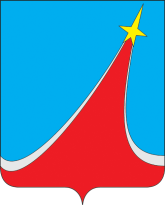 СОВЕТ  ДЕПУТАТОВГОРОДСКОГО  ПОСЕЛЕНИЯ  ЛЮБЕРЦЫЛЮБЕРЕЦКОГО МУНИЦИПАЛЬНОГО РАЙОНАМОСКОВСКОЙ ОБЛАСТИРЕШЕНИЕот 30.11.2016 № 180/9Об объединении территорий городских поселений Красково, Люберцы, Малаховка, Октябрьский, Томилино Люберецкого муниципального района Руководствуясь Федеральным законом от 06.10.2003 № 131-ФЗ 
«Об общих принципах организации местного самоуправления в Российской Федерации», решением Совета депутатов городского поселения Люберцы 
от 27.10.2016 № 170/7 «Об инициативе об объединении территорий городских поселений Красково, Люберцы, Малаховка, Октябрьский, Томилино Люберецкого муниципального района», принимая во внимание результаты публичных слушаний по вопросу объединения территорий городских поселений Красково, Люберцы, Малаховка, Октябрьский, Томилино Люберецкого муниципального района, проведенных в городском поселении Люберцы 29.11.2016, и выражая мнение населения городского поселения Люберцы, Совет депутатов городского поселения Люберцы решил:1. Согласиться на объединение территорий городских поселений Красково, Люберцы, Малаховка, Октябрьский, Томилино Люберецкого муниципального района.2. Направить настоящее решение в Совет депутатов Люберецкого муниципального района, главе Люберецкого муниципального района. 3. Опубликовать настоящее решение в газете «Люберецкая газета» 
и разместить на официальном сайте органов местного самоуправления городского поселения Люберцы в информационно-телекоммуникационной сети «Интернет»Глава города				                                          В.П. Ружицкий